32ndNational Cursillo® Encounter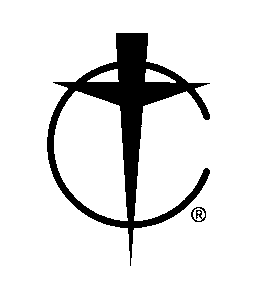 Chapman University Orange, California July 21-24, 2022Last Name:Last Name:First Name:First Name:Address:Address:City/State/Zip:City/State/Zip:E-Mail:E-Mail:Phone:Phone:Diocese:Diocese:Region #:Region #:Language Group:Language Group:Male or Female:Male or Female:Select one:  ☐Bishop  ☐Priest  ☐Deacon  ☐Vowed Religious  ☐LaitySelect one:  ☐Bishop  ☐Priest  ☐Deacon  ☐Vowed Religious  ☐LaitySelect one:  ☐Bishop  ☐Priest  ☐Deacon  ☐Vowed Religious  ☐LaitySelect one:  ☐Bishop  ☐Priest  ☐Deacon  ☐Vowed Religious  ☐LaitySelect one:  ☐Bishop  ☐Priest  ☐Deacon  ☐Vowed Religious  ☐LaitySelect one:  ☐Bishop  ☐Priest  ☐Deacon  ☐Vowed Religious  ☐LaitySelect one:  ☐Spiritual Advisor  ☐Assist. Spiritual Advisor  ☐Lay Director  ☐Other:Select one:  ☐Spiritual Advisor  ☐Assist. Spiritual Advisor  ☐Lay Director  ☐Other:Select one:  ☐Spiritual Advisor  ☐Assist. Spiritual Advisor  ☐Lay Director  ☐Other:Select one:  ☐Spiritual Advisor  ☐Assist. Spiritual Advisor  ☐Lay Director  ☐Other:Select one:  ☐Spiritual Advisor  ☐Assist. Spiritual Advisor  ☐Lay Director  ☐Other:Select one:  ☐Spiritual Advisor  ☐Assist. Spiritual Advisor  ☐Lay Director  ☐Other:Select one:  ☐Spiritual Advisor  ☐Assist. Spiritual Advisor  ☐Lay Director  ☐Other:Need airport pickup? ☐Yes  ☐NoNeed airport pickup? ☐Yes  ☐NoNeed airport pickup? ☐Yes  ☐NoNeed airport pickup? ☐Yes  ☐NoNeed airport pickup? ☐Yes  ☐NoNeed airport pickup? ☐Yes  ☐NoNeed airport pickup? ☐Yes  ☐NoDo you have a roommate preference?  If yes, provide name:  Do you have a roommate preference?  If yes, provide name:  Do you have a roommate preference?  If yes, provide name:  Do you have a roommate preference?  If yes, provide name:  Do you have a roommate preference?  If yes, provide name:  Do you have a roommate preference?  If yes, provide name:  Do you have a roommate preference?  If yes, provide name:  Need assistance - physically challenged? ☐    Special dietary need? ☐  Describe need:  Need assistance - physically challenged? ☐    Special dietary need? ☐  Describe need:  Need assistance - physically challenged? ☐    Special dietary need? ☐  Describe need:  Need assistance - physically challenged? ☐    Special dietary need? ☐  Describe need:  Need assistance - physically challenged? ☐    Special dietary need? ☐  Describe need:  Need assistance - physically challenged? ☐    Special dietary need? ☐  Describe need:  Need assistance - physically challenged? ☐    Special dietary need? ☐  Describe need:  Make checks payable to: National Cursillo Center.  Major credit cards are accepted.Make checks payable to: National Cursillo Center.  Major credit cards are accepted.Make checks payable to: National Cursillo Center.  Major credit cards are accepted.Make checks payable to: National Cursillo Center.  Major credit cards are accepted.Make checks payable to: National Cursillo Center.  Major credit cards are accepted.Make checks payable to: National Cursillo Center.  Major credit cards are accepted.Make checks payable to: National Cursillo Center.  Major credit cards are accepted.Registration Fee is $375 per person.  Full payment and this form must be received by June 15, 2022.  Registration fee increases to $415.00 per person beginning June 16, 2022.  Unable to guarantee registration after July 16, 2022.Registration Fee is $375 per person.  Full payment and this form must be received by June 15, 2022.  Registration fee increases to $415.00 per person beginning June 16, 2022.  Unable to guarantee registration after July 16, 2022.Registration Fee is $375 per person.  Full payment and this form must be received by June 15, 2022.  Registration fee increases to $415.00 per person beginning June 16, 2022.  Unable to guarantee registration after July 16, 2022.Registration Fee is $375 per person.  Full payment and this form must be received by June 15, 2022.  Registration fee increases to $415.00 per person beginning June 16, 2022.  Unable to guarantee registration after July 16, 2022.Registration Fee is $375 per person.  Full payment and this form must be received by June 15, 2022.  Registration fee increases to $415.00 per person beginning June 16, 2022.  Unable to guarantee registration after July 16, 2022.Registration Fee is $375 per person.  Full payment and this form must be received by June 15, 2022.  Registration fee increases to $415.00 per person beginning June 16, 2022.  Unable to guarantee registration after July 16, 2022.Registration Fee is $375 per person.  Full payment and this form must be received by June 15, 2022.  Registration fee increases to $415.00 per person beginning June 16, 2022.  Unable to guarantee registration after July 16, 2022.Credit Card type (Visa, Master, Discover, AE)Card Number:Card Number:Name on Credit Card:Expiration Date:Expiration Date:                       Security Code:                       Security Code:Voucher # (if any):       Discount:    Discount:Amount Submitted:Amount Submitted:Please use a separate Registration Form for each person.  Type or print legibly and fill in all spaces as applicable.Send this form and payment to:National Cursillo® CenterP.O. Box 799Jarrell, TX 76537512-746-2020admin@natl-cursillo.orgThere is a $40.00 non-refundable fee for all cancellations through June 15, 2022.  No refunds after June 15, 2022.